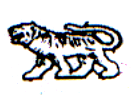 АДМИНИСТРАЦИЯ МИХАЙЛОВСКОГО МУНИЦИПАЛЬНОГО  
РАЙОНА ПРИМОРСКОГО КРАЯ
П О С Т А Н О В Л Е Н И Е                                                                 с. Михайловка                                            О внесении изменений в Постановление Администрации Михайловского муниципального района №  1283-па от 06.12.2012 г. Об утверждении долгосрочной целевой программы«Развитие дополнительного образования в сфере культуры и искусства на 2013 - 2015 гг.» В соответствии с Федеральным Законом № 131-ФЗ от 06.10.2003 г. «Об общих принципах организации местного самоуправления в Российской Федерации», Законом Российской Федерации от 09.10.1992 г. № 3612 «Основы законодательства Российской Федерации о культуре», «Основными направлениями развития культуры Приморского края до 2015 года» с учётом основных направлений государственной политики по развитию сферы культуры и массовых коммуникаций в РФ до 2015 года, подпрограммой Федеральной целевой программы «Культура России», Концепцией Федеральной целевой программы «Культура России» (2012-2018 годы), утверждённой распоряжением Правительства Российской Федерации от 22.02.2012 г. № 29-р, Уставом Михайловского муниципального района администрация Михайловского муниципального районаПОСТАНОВЛЯЕТ:1. О внесении изменений в Постановление Администрации Михайловского муниципального района № 1283-па от 06.12.2012 г. Об утверждении долгосрочной целевой программы «Развитие дополнительного образования в сфере культуры и искусства на 2013 - 2015 гг.» 1.1.Заменить в названии, тексте вышеуказанного постановления слова « долгосрочная целевая  программа» словами  «муниципальная программа» в соответствующих падежах.1.2.  Раздел 1 Программы, изложить в новой редакции:1.2.  Раздел 9 Программы, изложить в новой редакции:2. Управлению культуры и внутренней политики (Никитина) опубликовать настоящее постановление в общественно-политической газете «Вперед».3. Муниципальному казенному учреждению «Управление по организационно-техническому обеспечению деятельности  администрации Михайловского муниципального района» (Шевченко) обеспечить  размещение настоящего постановления в сети Интернет  на официальном сайте администрации Михайловского муниципального района.4. Контроль за исполнением настоящего постановления возложить на заместителя главы администрации муниципального района  Н.В.Андрущенко.Главы Михайловского муниципального района-                  А.И. ЧеботковГлава администрации районаНаименование  Муниципальная  программа «Развитие дополнительного образования в сфере культуры и искусства на 2013-2015 годы» (далее - Программа)Заказчик (главный координатор Программы)Администрация Михайловского муниципального районаОтветственные разработчики ПрограммыМуниципальные бюджетные образовательные учреждения дополнительного образования детей «Детская школа искусств» с.Михайловка и «Детская музыкальная школа» п. НовошахтинскийНормативные документы, положенные в основу разработки Программы- Конституция Российской Федерации;- Закон Российской Федерации от 10.07.1992 г. N 3266-1 "Об образовании" (с изменениями и дополнениями);- Конвенция ООН о правах ребенка;- Федеральный закон от 6 октября 2003 года № 131 –ФЗ « Об общих принципах организации местного самоуправления в Российской Федерации»;- Типовое положение об образовательном учреждении дополнительного образования детей, утвержденное Постановлением Правительства Российской Федерации от 07.03.1995 N 233;Цель ПрограммыСоздание условий для совершенствования учебного процесса  в муниципальных бюджетных образовательных учреждениях дополнительного образования детей в сфере культуры и искусства Михайловского муниципального района.Задачи Программы1.Оснащение муниципальных образовательных учреждений дополнительного образования детей музыкально-исполнительским инструментарием; 2.Оснащение учебного процесса методическим и техническим инструментарием;3.Создание условий для повышения уровня профессионального и исполнительского мастерства обучающихся;4. Эффективное и качественное оказание муниципальных услуг;5.Поддержка и поощрение талантливых и одаренных детей – учащихся детских школ искусств;6.Обеспечение условий пребывания детей в образовательных учреждениях в соответствии с санитарно- гигиеническими нормами и  требованию по пожарной безопасности;7. Повышение квалификации педагогических и руководящих работников учреждений дополнительного образования детей.Сроки реализации Программы2013 – 2015 годы.Ожидаемые результаты1.Оснащение муниципальных образовательных учреждений дополнительного образования детей музыкально-исполнительским инструментарием; 2.Оснащение учебного процесса методическим и техническим инструментарием;3.Создание условий для повышения уровня профессионального и исполнительского мастерства обучающихся;4.Поддержка и поощрение талантливых и одаренных детей – учащихся детских школ искусств;5.Эффективное и  качественное оказания муниципальных услуг;6.Обеспечение условий пребывания детей в образовательных учреждениях в соответствии с санитарно- гигиеническими нормами и  требованию по пожарной безопасности;7.Повышение квалификации педагогических и руководящих работников учреждений дополнительного образования детей.Объемы и источники финансирования с разбивкой по годам (тыс. руб.)Финансирование программы из средств местного бюджета:ВСЕГО:  31973,7 тыс. руб.. – 10673,9 тыс. руб. . – 10649,9 тыс. руб. . – 10649,9 тыс. руб. Система организации контроля за реализацией ПрограммыТекущее управление и контроль, за реализацией Программы, осуществляет администрация Михайловского муниципального района, в лице управления культуры и внутренней политики администрации  Михайловского муниципального района.Ответственный исполнитель Программы (директор МБОУ ДОД «ДШИ» с. Михайловка и директор МБОУ ДОД «ДМШ» п. Новошахтинский.) координирует деятельность всех участников по реализации программных мероприятий и несет ответственность за своевременную и качественную их реализацию.Ответственный исполнитель Программы организует ведение отчетности по реализации программных мероприятий.Ежеквартально до 15 числа месяца, следующего за окончанием квартала, ответственный исполнитель Программы направляет в управление экономики администрации Михайловского муниципального района отчет о реализации Программы.п/пПереченьмероприятийИсточникифинансированияОбъем финансирования, всего тыс. руб.Срок исполненияв том числе по годамСрок исполненияв том числе по годамСрок исполненияв том числе по годамОтветственныйисполнительп/пПереченьмероприятийИсточникифинансированияОбъем финансирования, всего тыс. руб.201320142015Ответственныйисполнитель1Оказание муниципальных услугМестный бюджет28469,709489,909489,909489,90МБОУ ДОД «ДШИ» с. Михайловка, МБОУДОД «ДМШ» п. Новошахтинский2Текущее содержание имуществаМестный бюджет1380,00460,00460,00460,00МБОУ ДОД «ДШИ» с. Михайловка, МБОУДОД «ДМШ» п. Новошахтинский3Развитие материально- технической базыМестный бюджет2124,00724,00700,00700,00МБОУ ДОД «ДШИ» с. Михайловка, МБОУДОД «ДМШ» п. Новошахтинский